Załącznik nr 7 do SIWZUMOWA NR ................................../PROJEKT UMOWY/zawarta w dniu ..................................... w Białymstoku,pomiędzyMIASTEM BIAŁYSTOK, zwanym dalej ZAMAWIAJĄCYM, reprezentowanym przez:................................................. – Prezydenta Miasta Białegostoku/Zastępcę Prezydenta Miasta BiałegostokuNIP  966-211-72-20, REGON 050658640a .....................................................................................................................................................................z siedzibą:.......................................................................................................................................................NIP …………………… REGON ………………………kapitał zakładowy ……………………, zwanym dalej WYKONAWCĄ, reprezentowanym przez:..................................................................................................................................................................................................................................................................................................................................na podstawie dokonanego przez Zamawiającego wyboru oferty Wykonawcy w postępowaniu prowadzonym w trybie przetargu nieograniczonego, o następującej treści:PRZEDMIOT UMOWY 11. Przedmiotem niniejszej umowy jest wykonanie robót budowlanych polegających na budowie parkingów przy skrzyżowaniu ulicy Kluka z ulicą Nowakowskiego w Białymstoku (Budżet Obywatelski 2019)OBOWIĄZKI WYKONAWCY 2Wykonawca zobowiązuje się do wykonania prac określonych w  1 zgodnie ze Specyfikacją Istotnych Warunków Zamówienia, ofertą, dokumentacją techniczną, obowiązującymi przepisami i sztuką budowlaną oraz na ustalonych niniejszą umową warunkach, a także uzgodnionymi z Zamawiającym zmianami podjętymi w trakcie realizacji prac.Wykonawca przed zgłoszeniem obiektu do odbioru końcowego zobowiązany jest na własny koszt dokonać odbiorów technicznych i niezbędnych badań itp. oraz pomiarów przez uprawnione do tego jednostki (np. SANEPID, Zakład Energetyczny, Wodociągi itp.). Ponadto Wykonawca zobowiązuje się do przedłożenia atestów, aprobat technicznych, deklaracji zgodności na wbudowane materiały, sprzęt i urządzenia według rozwiązań w dokumentacji projektowej oraz wyników wykonanych badań laboratoryjnych.Wykonawca (w przypadku zaistnienia konieczności) będzie zobowiązany do udostępnienia placu budowy innym gestorom sieci prowadzącym roboty. Koordynacją robót będzie zajmował się Zamawiający. Wykonawca zobowiązuje się do skoordynowania robót z innymi Wykonawcami.Wykonawca zobowiązuje się zabezpieczyć, oznakować roboty oraz dbać o stan techniczny i prawidłowość oznakowania do dnia podpisania protokołu odbioru końcowego inwestycji. Wykonawca ponosi pełną odpowiedzialność za teren budowy od chwili protokolarnego przyjęcia placu budowy.Wykonawca zobowiązuje się do przestrzegania na terenie budowy obowiązujących przepisów bhp 
i ppoż. zgodnie z § 83 ust. 1 Rozporządzenia Ministra Pracy i Polityki Socjalnej z dnia 26.09.1997 r. w sprawie ogólnych przepisów bezpieczeństwa i higieny pracy (Dz. U. z 2003 r. Nr 169 poz. 1650 
z późn. zm.).Wykonawca zobowiązuje się do zapewnienia przy robotach sprzętu,  nadzoru technicznego oraz personelu gwarantującego należyte wykonanie umowy.Wykonawca sporządzi wykaz ilości i wartości robót (było/jest robót) zrealizowanych w ramach umowy (zarówno w wersji elektronicznej, jak i papierowej) dla zakończonych elementów rozliczeniowych, w uzgodnieniu z Inspektorem Nadzoru. Wykaz należy sporządzić w rozbiciu na poszczególne pasy drogowe w  celu ewidencji środków trwałych m. in. Inwestora, gestorów sieci przebudowywanych/budowanych w ramach umowy. Wykonawca poniesie koszty związane z zajęciem pasa drogowego.Wykonawca zobowiązuje się do przeprowadzenia niezbędnych badań laboratoryjnych.Wykonawca zobowiązuje się do dostarczenia Zamawiającemu, najpóźniej w dniu odbioru końcowego, uzupełnionej zgodnie z wykonanym zakresem robót karty gwarancyjnej, wystawionej na  Miasto Białystok według wzoru określonego w  załączniku nr 2 do umowy.Wykonawca zobowiązuje się do wyrównywania nawierzchni dróg objętych zakresem robót bądź używanymi jako drogi dojazdowe na teren placu budowy, których stan nawierzchni uległ pogorszeniu w wyniku użytkowania przez Wykonawcę. W przypadku obsługi budowy drogami utwardzonymi, Wykonawca zobowiązany jest do utrzymania stanu technicznego ulic z dnia protokolarnego przejęcia placu budowy. Za szkody powstałe w pasie drogowym ulic na trasie przejazdu, odpowiedzialność ponosi Wykonawca. Ponadto zabrania się zanieczyszczania ulic 
i chodników w rejonie budowy, a wywożone na kołach samochodów nieczystości należy sprzątać 
na bieżąco.Wykonawca zobowiązuje się do wykonania dokumentacji fotograficznej przejętego placu budowy, w tym terenów na czasowe zajęcie (jeżeli dotyczy).Wykonawca zobowiązany jest do odtworzenia  wierzchniej warstwy humusu oraz zieleni.Wykonawca poniesie koszty związane z pełnieniem nadzoru archeologicznego, w razie konieczności.Wykonawca poniesie koszty nadzorów inwestorskich zgodnie z warunkami technicznymi wydanymi przez gestorów sieci.Wykonawca poniesie koszty wyłączenia sieci za okres konieczny na czas prowadzenia robót. Wykonawca na wniosek Zmawiającego zobowiązuje się do rozbicia ilościowego oraz wartościowego każdej faktury w zakresie infrastruktury technicznej nie stanowiącej własności Miasta Białystok. Wykonawca zobowiązany jest do likwidacji zaplecza budowy, uporządkowania terenu budowy 
oraz terenów sąsiadujących zajętych lub użytkowanych przez Wykonawcę nie później niż do dnia odbioru końcowego.OCHRONA ŚRODOWISKA§ 3Wykonawca zobowiązuje do przestrzegania przepisów prawnych z uwzględnieniem ewentualnych zmian stanu prawnego w tym zakresie wynikających z następujących ustaw:ustawy z dnia 27 kwietnia 2001 r. Prawo ochrony środowiska (Dz. U. z 2020 r. poz. 1219 ze zm.),ustawy z dnia 14 grudnia 2012 r. o odpadach (Dz. U. z 2020 r., poz. 797 ze zm.).OBSŁUGA GEODEZYJNA§ 4Wykonawca Wykonawca jest zobowiązany zapewnić obsługę geodezyjną zgodnie z przepisami ustawy z dnia 17 maja 1989 r. - Prawo geodezyjne i kartograficzne (Dz. U. z 2020 r., poz. 276 ze zm.).Wykonawca zapewni pełną obsługę geodezyjną budowy oraz sporządzi geodezyjną dokumentację   powykonawczą z podaniem długości (w km) i powierzchni (w m2) zrealizowanych elementów infrastruktury technicznej w rozbiciu na pasy drogowe poszczególnych ulic objętych zakresem inwestycji na własny koszt w 2 egz. oraz przygotuje wniosek i materiały do wniosku o zmianę użytków gruntowych działek.  Wykonawca po zakończeniu realizacji i wniesieniu zmian  na mapę  zasadniczą, w  ewidencji gruntów i budynków oraz w  ewidencji sieci uzbrojenia terenu zobowiązany jest do przedłożenia Zamawiającemu na własny koszt map  poinwentaryzacyjnych  zrealizowanej inwestycji 
z zaznaczonymi zakresami przebudowanych sieci oraz pokolorowanymi elementami drogowymi, m.in. jezdnie manewrowe, chodnik, zjazdy, itp. W przypadku niewykonania ww. obowiązku, Zamawiający pozyska ww. dokumentację a kosztami obciąży  Wykonawcę, na co Wykonawca wyraża zgodę. Wykonawca jest odpowiedzialny za prawidłowe wpisy do Dziennika budowy dotyczące rejestrowania czynności geodezyjnych.Po stwierdzeniu przez Inspektora nadzoru inwestorskiego nieprawidłowego wyznaczenia głównych punktów obiektu, Wykonawca jest zobowiązany do sprawdzenia wytyczenia oraz skorygowania ewentualnych uchybień w terminie 5 dni roboczych od daty powiadomienia Wykonawcy przez Inspektora nadzoru inwestorskiego o nieprawidłowościach.Wykonawca robót geodezyjnych jest zobowiązany dokonać odpowiednich pomiarów na żądanie nadzoru inwestorskiego lub autorskiego oraz udostępniać wykonane pomiary. Wykonawca jest odpowiedzialny za ochronę punktów pomiarowych i wysokościowych, 
a w przypadku ich uszkodzenia do ich odnowienia:Wykonawca odbuduje poziomą osnowę geodezyjną III klasy w zakresie objętym terenem inwestycji;Wykonawca dostarczy zaświadczenie z Departamentu Geodezji o przywróceniu znaków osnowy geodezyjnej. Wykonawca jest odpowiedzialny za ochronę znaków granicznych nieruchomości sąsiadujących z inwestycją, a w przypadku ich przesunięcia, uszkodzenia, zatarcia pokryje koszty wznowienia granic tych nieruchomości. UBEZPIECZENIE WYKONAWCY§ 5Wykonawca zobowiązany jest do ubezpieczenia inwestycji objętej przedmiotem umowy na własny koszt w zakresie odpowiedzialności cywilnej deliktowej i kontraktowej za szkody powstałe w związku z wykonywaniem działalności związanej z przedmiotem zamówienia – na sumę nie mniejszą niż wartość wynagrodzenia brutto,  określona w dniu podpisania umowy.Wykonawca zobowiązany jest przedstawić Zamawiającemu kopie polisy/umowy ubezpieczenia (poświadczone za zgodność z oryginałem) wraz z dowodami opłacenia składek, nie później niż 
w dniu przekazania mu placu budowy. W przypadku przedłużenia czasu realizacji budowy Wykonawca zobowiązuje się do przedłużenia ubezpieczenia, przedstawiając kopie tych dokumentów przed wygaśnięciem poprzedniej umowy ubezpieczenia.Dokumenty, o których mowa w ust. 2 winny zawierać w swej treści klauzulę potwierdzającą poddanie postępowań wynikłych z realizacji roszczeń Zamawiającego prawodawstwu polskiemu, 
a rozpatrywanie wszelkich sporów – polskim sądom powszechnym.W przypadku zgłoszenia inwestorowi jakichkolwiek szkód powstałych po protokolarnym przekazaniu placu budowy, Zamawiający upoważniony jest do przekazania numeru stosownej polisy i danych ubezpieczyciela Wykonawcy, bezpośrednio podmiotom poszkodowanym.   ZATRUDNIENIE NA UMOWE O PRACĘ   § 6W związku z zastosowaniem klauzuli społecznej na podstawie art. 29 ust. 3a ustawy Pzp, Zamawiający wymaga zatrudnienia przez Wykonawcę i podwykonawcę na podstawie umowy o pracę wszystkich osób wykonujących czynności w zakresie określonym w Rozdz. III SIWZ. Wykonawca zobowiązuje się do zatrudnienia na podstawie umowy o pracę w sposób określony w art. 22 § 1 ustawy z dnia 26 czerwca 1974 r. Kodeks pracy, pracowników wykonujących czynności określone przez Zamawiającego   przez cały okres wykonywania tych czynności.W odniesieniu do osób wymienionych w ust. 1, Zamawiający wymaga udokumentowania przez Wykonawcę zatrudnienia, w terminie 5 dni od dnia rozpoczęcia świadczenia przez nich pracy, poprzez przedłożenie Zamawiającemu wykazu osób skierowanych  do realizacji zamówienia ze wskazaniem podmiotu zatrudniającego (Wykonawca/Podwykonawca) i załączenie:poświadczonych za zgodność z oryginałem, kopii umów o pracę osób wykonujących czynności, o których mowa w ust. 1. Kopie umów powinny zostać zanonimizowane w sposób zapewniający ochronę danych osobowych pracowników, tj. w szczególności adresów, nr PESEL pracowników. Zamawiający zastrzega, że z uwagi na fakt, iż umowa o pracę może zawierać również inne dane, które podlegają anonimizacji, wyliczenie ma charakter przykładowy. Każda umowa powinna zostać przeanalizowana przez składającego pod kątem przepisów Rozporządzenia Parlamentu Europejskiego i Rady 2016/679 z dnia 27.04.2016 r. w sprawie ochrony osób fizycznych w związku z przetwarzaniem danych osobowych i w sprawie swobodnego przepływu takich danych oraz uchylenia dyrektywy 95/46/WE (ogólne rozporządzenie o ochronie danych Dz.Urz. UE L z 4.05.2016 r. dalej RODO), a także przepisów krajowych dotyczących ochrony danych osobowych, a zakres anonimizacji umowy musi być zgodny z ww. przepisami; bądźinnych dokumentów, zawierających  informacje, w tym dane osobowe, niezbędne 
do weryfikacji zatrudnienia na podstawie umowy o pracę, w szczególności imię i nazwisko zatrudnionego pracownika, datę zawarcia umowy o pracę, rodzaj umowy o pracę oraz zakres obowiązków pracownika (np. oświadczeń zatrudnionych osób).   W przypadku zmiany osób zatrudnionych przez Wykonawcę do wykonywania czynności o których mowa w ust. 1, Wykonawca jest zobowiązany do przedłożenia stosownych dokumentów, 
o których mowa w ust. 2 dotyczących nowego pracownika, w terminie 5 dni od dnia rozpoczęcia świadczenia pracy przez tę osobę,Zamawiający zastrzega sobie prawo do wykonywania czynności kontrolnych wobec Wykonawcy 
w kwestii spełniania przez Wykonawcę lub podwykonawcę wymogu zatrudnienia na podstawie umowy o pracę osób wykonujących czynności, o których mowa  w ust. 1, w całym okresie obowiązywania umowy. Zamawiający uprawniony jest w szczególności do: żądania aktualnych oświadczeń i dokumentów, o których mowa w ust. 2 Umowy;żądania wyjaśnień w przypadku wątpliwości w zakresie potwierdzenia spełniania wymogu, o którym mowa w ust. 1. Niezależnie od uprawnienia Zamawiającego, którym mowa w ust 4 , Wykonawca zobowiązany jest do składania (raz na trzy miesiące – licząc od dnia podpisania umowy) raportów w zakresie zatrudnienia  na umowę o pracę. Raport ma zawierać aktualny stan osób zatrudnionych na umowę o pracę w zakresie określonym w ust 1, tj. imię i nazwisko  pracownika i zakres jego obowiązków, datę zatrudnienia, wymiar etatu i musi być podpisany przez podmiot zatrudniający.Ww. wymagania dotyczące Wykonawcy stosuje się odpowiednio do podwykonawców i dalszych podwykonawców. Wykonawca zobowiązany jest do wprowadzenia postanowień spójnych 
z ust. 1-5  w umowach zawieranych z podwykonawcami.W przypadku nie wykonania obowiązku, o którym mowa w ust. 1-6 Zamawiający będzie uprawniony do złożenia wniosku o przeprowadzenie kontroli przez Państwową Inspekcję Pracy.OBOWIĄZKI ZAMAWIAJĄCEGO 7Zamawiający zobowiązuje się do:dostarczenia dokumentacji projektowej inwestycji, a w przypadkach koniecznych przeprojektowania określonych zakresów obiektu w trakcie realizacji inwestycji,przekazania Wykonawcy placu budowy w terminie 30 dni roboczych od dnia podpisania umowy z Wykonawcą ,zapewnienia nadzoru inwestorskiego,odbioru wykonanych robót, zapłaty umówionego wynagrodzenia zgodnie z warunkami określonymi w umowie 
i harmonogramie rzeczowo-finansowym.powiadomienia Wykonawcy o wprowadzeniu na teren budowy innych wykonawców, w terminie obiektywnie umożliwiającym odpowiednie skoordynowanie robót realizowanych przez Wykonawcę z robotami innych wykonawców.TERMIN WYKONANIA ZAMÓWIENIA 8Wykonawca zobowiązuje się do wykonania przedmiotu umowy do dnia 21 grudnia 2020 r., 
z zastrzeżeniem  18 ust. 2 umowy.  Harmonogram rzeczowo – finansowy stanowi integralną część umowy, jednakże Zamawiający dopuszcza jego zmianę w trakcie prowadzenia prac budowlanych pod warunkiem zachowania terminu, określonego w ust. 1. Jeśli z powodu okoliczności, o których mowa w  18 ust. 2 termin określony w ust. 1 nie może zostać dotrzymany, Wykonawca przed podpisaniem aneksu terminowego zobowiązany jest przedstawić do akceptacji Zamawiającego nowy harmonogram rzeczowo – finansowy uwzględniający okres przedłużenia umowy, który będzie stanowił załącznik do aneksu.Każdorazowa zmiana harmonogramu rzeczowo-finansowego, o której mowa w ust. 2 wymaga akceptacji Zamawiającego, której dokonują: przedstawiciel wyznaczony w § 15  ust. 1 pkt 1 oraz Dyrektor lub Zastępca Dyrektora Zarządu Dróg Miejskiego w Białymstoku. Termin realizacji umowy jest tożsamy z datą zgłoszenia zakończenia budowy wraz z dostarczeniem:dziennika budowy,oświadczenia kierownika budowy o którym mowa w art. 57 ust. 1 pkt 2 ustawy Prawo budowlane,kserokopii strony z dziennika budowy z wpisem inspektorów nadzoru lub oświadczeń inspektorów nadzoru potwierdzających gotowość przedmiotu umowy do odbioru,operatu, dokumentacji powykonawczej (2 egz.) (w tym 1 egz. dokumentacji niezbędnej 
do zgłoszenia zakończenia budowy do właściwego Nadzoru Budowlanego, map poinwentaryzacyjnych  (6 egz., w tym 2 egz. w kolorze oraz 1 egz. w wersji elektronicznej), wraz z wnioskiem  i materiałami do wniosku o zmianę użytku gruntowego zgodnie z  4 ust. 2 umowy (jeśli dotyczy), dowodów poświadczających udział innego podmiotu (na którego zasoby Wykonawca powoływał się na zasadach określonych w art. 22a ust. 1 ustawy Pzp, w celu wykazania spełniania warunków udziału w postępowaniu) w realizacji zamówienia.WYNAGRODZENIE ZA PRZEDMIOT UMOWY, ROZLICZENIE, ODBIÓR ROBÓT 9Wstępne wynagrodzenie kosztorysowe Wykonawcy ustalone na podstawie złożonej oferty Wykonawcy wynosi: cena brutto …………… PLN (słownie złotych: ……………………………………………),w tym: cena netto ………… PLN i podatek VAT w wysokości …… %, co stanowi kwotę ……………… PLN.Ostateczne wynagrodzenie zostanie ustalone jako suma iloczynu cen jednostkowych netto określonych w kosztorysie ofertowym oraz rzeczywiście wykonanymi i odebranymi ilościami robót oraz na podstawie inwentaryzacji powykonawczej. Natomiast w przypadku konieczności wykonania robót, na polecenie Zamawiającego, wynikających z projektu budowlanego lub projektu wykonawczego, a nie wyszczególnionych w przedmiarach robót rozliczenie nastąpi zgodnie z 18 ust. 5 umowy.Wykonawca w terminie 5 dni od dnia podpisania umowy przedstawi Zamawiającemu harmonogram rzeczowo-finansowy - załącznik nr 4 do umowy.  Wynagrodzenie określone w ust. 1 ulegnie zmianie w sytuacjach określonych w  18 ust. 3 umowy oraz w art. 144 ust. 1 pkt 1, 2, 3, 5 i 6 ustawy Prawo zamówień publicznych.Wynagrodzenie za przedmiot umowy obejmuje wszystkie koszty związane z wykonaniem i odbiorem przedmiotu umowy i innych świadczeń niezbędnych do prawidłowego wykonania przedmiotu umowy.Zamawiający dopuszcza zapłatę za materiały budowlane przeznaczone na realizację przedmiotu umowy zakupione przez Wykonawcę. SPOSÓB ROZLICZENIA WYNAGRODZENIA 10Rozliczenie wykonanych robót będzie dokonywane po odebraniu tych robót przez Zamawiającego, przy czym strony ustalają następujące formy rozliczenia za wykonane roboty:miesięczne faktury przejściowe: wystawiane w oparciu o przedstawiony i zaakceptowany przez Zamawiającego harmonogram rzeczowo-finansowy i na podstawie protokołu odbioru części poszczególnych robót, stwierdzającego  ilość  i zakres rzeczowy  wykonanych robót, potwierdzone przez inspektorów nadzoru będących przedstawicielem Zamawiającego na budowie. warunkiem uznania wykonania prac będzie dostarczenie świadectw zastosowanych materiałów i wyrobów,faktury przejściowe będą płatne w ciągu 30 dni od daty doręczenia faktury Zamawiającemu z protokołami odbioru częściowego potwierdzonymi przez inspektorów nadzoru wraz z dowodami zapłaty wynagrodzenia podwykonawcom/dalszym podwykonawcom, o których mowa w ust. 3.faktura końcowa wynosząca 10 % wartości umownej:wystawiona po wykonaniu wszystkich prac objętych umową i złożeniu przez Wykonawcę oświadczenia, że rozliczył wszystkie wykonane prace i jest to faktura ostateczna,wykonawca złoży oświadczenia wszystkich podwykonawców/dalszych podwykonawców biorących udział w realizacji umowy potwierdzające, że Wykonawca dokonał zapłaty wszystkich należności wynikających z zawartych umów z tytułu realizacji przedmiotu umowy oraz nie wnoszą oni roszczeń do wzajemnych rozliczeń finansowych wynikających z zawartych umów  (wg wzoru stanowiącego załącznik nr 7 do umowy).podstawą wystawienia faktury końcowej będzie protokół komisyjnego odbioru wykonania robót będących przedmiotem umowy z kompletem dokumentów i dokumentacji powykonawczej, w tym oświadczeń, o których mowa w lit. c)będzie płatna w ciągu 30 dni od daty doręczenia faktury Zamawiającemu. Wykonawca, zgodnie z ustawą z dnia 9 listopada 2018 r. o elektronicznym fakturowaniu 
w zamówieniach publicznych, koncesjach na roboty budowlane lub usługi oraz partnerstwie publiczno- prywatnym (Dz. U. z 2018 r. poz. 2191) ma możliwość przesyłania ustrukturyzowanych faktur elektronicznych drogą elektroniczną za pośrednictwem Platformy Elektronicznego Fakturowania. Zamawiający posiada konto na platformie  nr PEPPOL: 5420304637. Jedocześnie Zamawiający nie dopuszcza wysyłania i odbierania za pośrednictwem platformy innych ustrukturyzowanych dokumentów elektronicznych z wyjątkiem faktur korygujących.W przypadku, gdy Wykonawca powierza podwykonawcom wykonanie części zamówienia zobowiązany jest najpóźniej na 7 dni roboczych przed terminem płatności jego faktury rozliczającej drugą i następną część należnego mu wynagrodzenia, przedłożyć oświadczenia podwykonawców/dalszych podwykonawców(robót budowlanych, dostaw i usług) biorących udział w realizacji odebranych robót budowlanych stanowiące potwierdzenie zapłaty wymagalnego wynagrodzenia podwykonawców/dalszych podwykonawców. Przedmiotowe oświadczenia 
(wg wzoru stanowiącego załącznik nr 6 do umowy) muszą być podpisane przez osoby upoważnione do reprezentowania podmiotów je składających. Nie dostarczenie ww. oświadczeń traktowane będzie jako uchylenie się Wykonawcy od zapłaty wynagrodzenia przysługującego podwykonawcy/dalszemu podwykonawcy i uruchamia procedurę przewidzianą w ustawie pzp.W przypadku gdy po rozliczeniu końcowym umowy, Zamawiający zobowiązany będzie do zaspokojenia podwykonawców lub dalszych podwykonawców (z tytułu odpowiedzialności solidarnej),  Zamawiający może dochodzić od Wykonawcy  zapłaconego podwykonawcom lub dalszym podwykonawcom  wynagrodzenia w pełnej wysokości  wraz z odsetkami ustawowymi.  Wynagrodzenie przysługujące Wykonawcy będzie płatne przelewem na jego rachunek w Banku nr ....................................................................................w terminie 30 dni od daty otrzymania kompletnej faktury przez Zamawiającego.Płatnicy:Miasto Białystok, 15-950 Białystok, ul. Słonimska 1, NIP  966-211-72-20, REGON 050658640. Miasto Białystok jest czynnym podatnikiem podatku VAT.Wykonawca oświadcza, że wskazany  w ust.  5 rachunek bankowy jest rachunkiem rozliczeniowym przedsiębiorcy służącym do celów prowadzonej działalności gospodarczej, dla którego bank prowadzący ten rachunek utworzył powiązany z nim rachunek VAT. Zamawiający oświadcza, że płatności za faktury wystawione przez Wykonawcę będą dokonywane na wskazany w ust.  5  rachunek z zastosowaniem mechanizmu podzielonej płatności.Wystawiane faktury powinny zawierać następujące dane:NABYWCA: Miasto Białystok                       ul. Słonimska 1, 15-950 Białystok                      NIP: 9662117220ODBIORCA: Urząd Miejski w Białymstoku                       ul. Słonimska 1, 15-950 BiałystokW przypadku  zwłoki w opłaceniu  faktur Zamawiający zapłaci Wykonawcy odsetki ustawowe. Za termin realizacji faktury uznaje się dzień, w którym Zamawiający polecił swojemu bankowi dokonanie przelewu na rachunek Wykonawcy.ODBIÓR ROBÓT 11Zamawiający, po zgłoszeniu przez Wykonawcę przedmiotu umowy do odbioru końcowego i potwierdzeniu przez inspektora nadzoru inwestorskiego gotowości robót do odbioru, w ciągu 7 dni roboczych powoła komisję odbioru końcowego, która w ciągu kolejnych 7 dni roboczych winna zakończyć czynności odbioru lub odmówić odbioru, uzasadniając swoją decyzję na piśmie. Podstawą odmowy odbioru jest niewykonanie przez Wykonawcę obowiązków określonych w  2 ust. 2 oraz w   8 ust. 4 umowy. Dokumentem odbioru będzie spisany protokół zawierający wszelkie ustalenia w toku odbioru, 
jak też terminy wyznaczone na usunięcie stwierdzonych w tej dacie wad.Zamawiający obowiązany jest do dokonania odbioru części robót w terminie 7 dni od daty ich zgłoszenia do odbioru przez Wykonawcę. W przypadku odbioru częściowego w celu uzyskania pozwolenia na użytkowanie Wykonawca jest zobowiązany dostarczyć dokumenty, o których mowa w  8 ust. 4 pkt 1) – 4) umowy. W przypadku robót zanikowych lub ulegających zakryciu Zamawiający obowiązany jest dokonać ich odbioru technicznego w terminie 3 dni od daty ich zgłoszenia do odbioru przez Wykonawcę, 
a Wykonawca zgłosi Zamawiającemu do odbioru z co najmniej 3-dniowym wyprzedzeniem.Jeżeli w toku odbioru zostaną stwierdzone wady to Zamawiającemu przysługują następujące uprawnienia:jeżeli wady nadają się do usunięcia, Zamawiający dokona odbioru robót od Wykonawcy, 
a w protokole odbioru strony wskażą roboty dotknięte wadami oraz ustalą sposób i odpowiedni termin na ich usunięcie przez Wykonawcę na jego koszt. Przy wyznaczaniu terminu usunięcia wad Zamawiający uwzględni technologię robót i ich wykonanie zgodnie ze sztuką budowlaną.jeżeli wady nie nadają się do usunięcia, może odstąpić od umowy albo żądać obniżenia wynagrodzenia przysługującego Wykonawcy. Wykonawca ma prawo do wystawienia faktury końcowej po podpisaniu przez strony protokołu odbioru końcowego zgodnie z jego ustaleniamiW przypadku nie usunięcia przez Wykonawcę zgłoszonej wady w wyznaczonym terminie, Zamawiający może usunąć wadę w zastępstwie Wykonawcy i na jego koszt po uprzednim pisemnym powiadomieniu Wykonawcy.W razie stwierdzenia wad nienadających się do usunięcia, Zamawiający ma prawo obniżyć wynagrodzenie Wykonawcy odpowiednio do utraconej wartości, ustalonej przez niezależnego eksperta. Koszty ekspertyzy ponosi w całości Wykonawca. Do czasu zakończenia odbioru końcowego Wykonawca ponosi pełną odpowiedzialność 
za wykonane roboty.GWARANCJA, ZABEZPIECZENIE NALEŻYTEGO WYKONANIA UMOWY 12Wykonawca niniejszym udziela gwarancji na wykonane roboty na okres ..… lat (zgodnie ze złożoną ofertą), której bieg rozpoczyna się w dniu następnym licząc od podpisania przez Zamawiającego 
i Wykonawcę protokołu odbioru końcowego – zgodnie z kartą gwarancyjną wystawioną najpóźniej w dniu odbioru końcowego.Usuwanie wad:wady ujawnione w okresie gwarancji Wykonawca zobowiązany jest usunąć lub dostarczyć rzeczy wolne od wad, niezwłocznie po zawiadomieniu i wydaniu polecenia przez Zamawiającego. 
Przy wyznaczaniu terminu usunięcia wad Zamawiający uwzględni technologię robót i ich wykonanie zgodnie ze sztuka budowlaną.w przypadku, gdy Wykonawca nie przystępuje do usuwania wad lub usunie wady w sposób nienależyty, Zamawiający, poza uprawnieniami przysługującymi mu na podstawie KC, może powierzyć usunięcie wad podmiotowi trzeciemu na koszt i ryzyko Wykonawcy (wykonanie zastępcze), po uprzednim wezwaniu Wykonawcy i wyznaczeniu dodatkowego terminu nie krótszego niż  10 dni roboczych.Zgłoszenie wad dokonywane będzie przez Zamawiającego niezwłocznie w formie pisemnej. Wszelkie koszty związane z wykonywaniem gwarancji ponosi Wykonawca.Zamawiający może dochodzić roszczeń z tytułu gwarancji, także po okresie określonym 
w ust. 1, jeżeli zgłosił wadę przed upływem tego okresu.Wykonawca rozszerza odpowiedzialność z tytułu rękojmi i oświadcza, że okres rękojmi na wykonane roboty jest równy okresowi gwarancji, o którym mowa w ust. 1, i biegnie od daty podpisania przez Zamawiającego i Wykonawcę protokołu odbioru końcowego. Wykonawca oświadcza, iż rękojmia obejmuje również usunięcie wad stwierdzonych w protokole odbioru końcowego. Wykonawca zobowiązuje się do podpisania w dniu odbioru końcowego robót Karty gwarancyjnej zgodnie z wzorem określonym w załączniku nr 2 do umowy.Odpowiedzialność Wykonawcy z tytułu rękojmi lub/i udzielonej gwarancji nie ulega ograniczeniu 
w sytuacji wykonania przez podmiot trzeci w wykonaniu zlecenia udzielonego przez Zamawiającego na podstawie ust. 2 pkt 2) niniejszego paragrafu.Termin usunięcia wad określony w protokole odbioru końcowego  może zostać przedłużony na uzasadniony wniosek Wykonawcy. Wniosek Wykonawcy o zmianę terminu musi wpłynąć do Zamawiającego przed upływem terminu pierwotnie wyznaczonego.Wykonawca zobowiązany jest do bezpłatnego wyłączenia z zakresu udzielonej gwarancji zakres robót planowanych do wykonywania przez inny pomiot zgodnie z decyzją wydaną na podstawie art. 39  ust.. 3 ustawy z dnia 21 marca 1985 r. - o drogach publicznych (Dz. U z 2020 poz. 470  ze zm.). W przypadku wyłączenia gwarancji Wykonawca zobowiązany jest do podpisania umowy o przejęcie obowiązków wynikających z gwarancji i rękojmi przez nowy podmiot przy udziale Zamawiającego - zgodnie ze wzorem umowy stanowiącym załącznik nr 8 do umowy.   13Tytułem zapewnienia należytego wykonania umowy Wykonawca wniósł zabezpieczenie w wysokości 5 % ceny ofertowej brutto podanej w ofercie, co stanowi kwotę ……....................... zł 
w formie …………………………………………………..………… na konto Zamawiającego w Banku PeKaO S. A. nr 15 1240 5211 1111 0010 3553 7404.Zabezpieczenie służy pokryciu roszczeń z tytułu niewykonania lub nienależytego wykonania i pokryciu roszczeń z tytułu rękojmi za wady przedmiotu umowy. Wady stwierdzone w protokole odbioru końcowego objęte są rękojmią.70 % kwoty zabezpieczenia, gwarantujące zgodne z umową wykonanie robót, zostanie zwrócone lub zwolnione w ciągu 30 dni od dnia wykonania zamówienia i uznania przez Zamawiającego 
za należycie wykonane. Pozostała część zabezpieczenia zostanie zwrócona w ciągu 15 dni 
po upływie okresu rękojmi za wady.W przypadku wniesienia zabezpieczenia należytego wykonania umowy w formie poręczeń lub gwarancji i przedłużenia okresu realizacji zamówienia, Wykonawca jest zobowiązany odpowiednio przedłużyć termin obowiązywania dokumentu poręczenia lub gwarancji i przedłożyć Zamawiającemu dokument przedłużonej gwarancji lub poręczenia w terminie do 30 dni przed upływem terminu ważności dotychczasowej gwarancji lub poręczenia. W przypadku uchybienia powyższemu terminowi Zamawiający będzie uprawniony do wystąpienia do gwaranta lub udzielającego poręczenia o wypłatę całej kwoty objętej gwarancją lub poręczeniem (na jaką w dacie wystąpienia z roszczeniem opiewać będzie zabezpieczenie) i zatrzymania jej na poczet roszczeń wynikających z Umowy.                                                                  PODWYKONAWCY, INNE PODMIOTY 14Wykonawca, Podwykonawca zobowiązany jest do przedłożenia Zamawiającemu projektu umowy 
o podwykonawstwo, której przedmiotem są roboty budowlane bądź projektu jej zmiany nie później niż 10 dni przed jej zawarciem, przy czym Podwykonawca jest obowiązany dołączyć zgodę Wykonawcy na zawarcie umowy o podwykonawstwo zgodnej z projektem umowy. Przystąpienie 
do realizacji robót budowlanych przez Podwykonawcę musi być poprzedzone akceptacją umowy 
o podwykonawstwo przez Zamawiającego.Umowa z Podwykonawcą, której przedmiotem są roboty budowlane, musi zawierać:zakres powierzanych robót budowlanych (tożsamy z zakresem określonym w dokumentacji projektowej), wysokość wynagrodzenia  za powierzone prace, postanowienia tożsame z niniejszą umową w zakresie warunków płatności wynagrodzenia, terminów wykonania robót objętych umową o podwykonawstwo, okresów odpowiedzialności za wady wykonywanych przez podwykonawcę robót budowlanych, postanowienia dotyczące płatności wynagrodzenia w terminie nie dłuższym niż 30 dni od daty otrzymania przez Wykonawcę prawidłowo wystawionej faktury; a w przypadku płatności 
za ostatni okres rozliczeniowy (wg kontraktu z Zamawiającym) postanowienia dotyczące płatności wynagrodzenia w terminie nie dłuższym niż 7 dni od daty otrzymania przez Wykonawcę prawidłowo wystawionej faktury,zobowiązanie podwykonawcy, że faktura podwykonawcy za dany okres rozliczeniowy, wpływać będzie do Wykonawcy w terminie do 7 dni, licząc od dnia zakończenia tego okresu;
 a w przypadku prac wykonywanych przez podwykonawcę w ostatnim okresie rozliczeniowym (wg kontraktu z Zamawiającym) w terminie do 3 dni licząc od dnia zakończenia tego okresu. Wykonawca najpóźniej na 2 dni przed płatnością swojej faktury przedstawi Zamawiającemu kopie wszystkich faktur wystawionych przez Podwykonawców za danym okres rozliczeniowy (podlegający zapłacie), katalog kar umownych obejmujący co najmniej okoliczności wskazane w § 16 ust. 1 niniejszej umowy, ponadto musi przewidywać karę umowną za niewypełnianie obowiązku, o którym mowa w pkt 4) i 8) niniejszego ustępu,postanowienia zakazujące podwykonawcy dokonywania cesji wierzytelności bez zgody Wykonawcy i Zamawiającego,postanowienia zakazujące podwykonawcy podzlecania wykonania robót budowlanych 
i związanych z nimi prac dalszemu podwykonawcy robót budowlanych bez zgody Wykonawcy 
i Zamawiającego,zobowiązanie podwykonawcy do składania oświadczeń zgodnych z załączonymi do umowy wzorami (zał. nr 3 i 4). Podwykonawca zobowiązany jest do składania ww. oświadczeń niezwłocznie (nie później niż w terminie 3 dni roboczych) od dnia uzyskania płatności miesięcznej/końcowej. kosztorys ofertowy Podwykonawcy (przedłożenie kosztorysu jest obowiązkowe nawet gdy strony w umowie o podwykonawstwo umówiły  się na wynagrodzenie ryczałtowe) Umowa z Podwykonawcą nie może zawierać:1) postanowień uzależniających uzyskanie przez podwykonawcę płatności od Wykonawcy 
od zapłaty przez Zamawiającego na rzecz Wykonawcy wynagrodzenia obejmującego zakres robót wykonanych przez podwykonawcę,2) postanowień o potrącaniu z wynagrodzenia Podwykonawcy kar umownych, z zastrzeżeniem 
iż Zamawiający dopuszcza potrącenie kar umownych w przypadkach dotyczących tożsamych podstaw naliczenia kar w umowie o podwykonawstwo  jak w § 16  ust. 1 umowy (tj.
 w przypadkach w których Zamawiający uprawniony jest do potrącenia kar umownych Wykonawcy). Jeżeli Zamawiający w terminie 10 dni od dnia przedłożenia mu projektu umowy o podwykonawstwo, której przedmiotem są roboty budowlane, bądź projektu jej zmiany nie zgłosi na piśmie zastrzeżeń, uważa się, że zaakceptował  projekt umowy / projekt jej zmiany.Zamawiający ponosi odpowiedzialność za zapłatę podwykonawcy wynagrodzenia zgodnie z art. 647¹ § 3 Kodeksu Cywilnego.Zamawiający zgłosi zastrzeżenia w przypadku przedłożenia projektu umowy o podwykonawstwo, której przedmiotem są roboty budowlane, nie spełniającej wymagań dotyczących umowy 
o podwykonawstwo określonych w niniejszej umowie.Po akceptacji projektu umowy o podwykonawstwo, której przedmiotem są roboty budowlane lub po upływie terminu na zgłoszenie przez Zamawiającego zastrzeżeń do tego projektu, Wykonawca przedłoży poświadczoną za zgodność z oryginałem kopię umowy o podwykonawstwo w terminie 
7 dni od dnia jej zawarcia.Jeżeli Zamawiający w terminie 7 dni od dnia przedłożenia umowy o podwykonawstwo, której przedmiotem są roboty budowlane, nie zgłosi na piśmie sprzeciwu, uważa się, że zaakceptował 
tę umowę.Wykonawca przedkłada Zamawiającemu poświadczoną za zgodność z oryginałem kopię zawartej umowy o podwykonawstwo, której przedmiotem są dostawy lub usługi, w terminie 7 dni od dnia jej zawarcia, z wyłączeniem umów o podwykonawstwo o wartości mniejszej niż 0,5 % wartości niniejszej umowy. Wyłączenie, o których mowa w zdaniu pierwszym, nie dotyczy umów 
o podwykonawstwo o wartości większej niż 15 000,00 PLN.Wykonawca jest zobowiązany do zapłaty wynagrodzenia należnego Podwykonawcy w terminach płatności określonych w umowie o podwykonawstwo.Wykonawca przedłoży wraz z umową z podwykonawcą odpis z Krajowego Rejestru Sądowego lub inny właściwy dokument z uwagi na status prawny Podwykonawcy, potwierdzający uprawnienia osób zawierających umowę w imieniu podwykonawcy do jego reprezentowania.Jeżeli zobowiązania Podwykonawcy wobec Wykonawcy związane z wykonanymi robotami lub dostarczonymi materiałami, obejmuje okres dłuższy niż okres gwarancyjny ustalony w niniejszej umowie, Wykonawca po upływie okresu gwarancyjnego jest zobowiązany na żądanie Zamawiającego dokonać cesji na jego rzecz uprawnień z gwarancji.Wykonawca zobowiązany jest zawiadamiać niezwłocznie Zamawiającego o wszelkich sporach z Podwykonawcami lub dalszymi Podwykonawcami i postępowaniach sądowych z udziałem Wykonawcy, Podwykonawcy lub dalszego podwykonawcy toczących się w związku z realizacją umowy oraz o odstąpieniu od umów z podwykonawcami.Zasady dotyczące Podwykonawców mają odpowiednie zastosowanie do dalszych Podwykonawców.W przypadku zmiany bądź wprowadzenia nowych podmiotów w stosunku do wskazanych w ofercie, o których mowa w ust. 1 Wykonawca zobowiązany jest do złożenia oświadczenia, 
o wypełnieniu obowiązków informacyjnych przewidzianych w art. 13 lub art. 14 Rozporządzenia Parlamentu Europejskiego i Rady (UE) 2016/679 z dnia 27 kwietnia 2016 r. w sprawie ochrony osób fizycznych w związku z przetwarzaniem danych osobowych i w sprawie swobodnego przepływu takich danych oraz uchylenia dyrektywy 95/46/WE (ogólne rozporządzenie o ochronie danych) (Dz. Urz. UE L 119 z 04.05.2016, str. 1, sprost. Dz. Urz. UE L127 s.2 z 2018 r.) wobec osób fizycznych, od których dane osobowe bezpośrednio lub pośrednio pozyskał w celu realizacji niniejszego zamówienia.   15Strony wyznaczają swoich przedstawicieli na budowie:Zamawiający:a)  .......................................................  tel. ..................... tel. kom. …………………........b) .......................................................  tel. ..................... tel. kom. …………………........Wykonawca:a)  ..........................................................................................................................b) ..........................................................................................................................Wykonawca może dokonywać zmiany przedstawiciela określonego w ust. 1 pkt 2 za uprzednią zgodą Zamawiającego.  Zmiana przedstawiciela Wykonawcy lub Zamawiającego nie wymaga zmiany zapisów niniejszej umowy. Zgodnie ze złożoną ofertą, do realizacji zamówienia zostaną skierowane osoby posiadające uprawnienia budowlane do kierowania robotami budowlanymi,   tj.: 1) ……………………….……………. (imię i nazwisko) kierownik budowy –   uprawnienia budowlane do kierowania robotami budowlanymi w specjalności inżynieryjnej drogowej  lub  odpowiadające im uprawnienia budowlane wydane na podstawie wcześniej obowiązujących przepisów albo uprawnienia równoważne według przepisów kraju ich uzyskania, do sprawowania samodzielnych funkcji na podstawie odrębnych przepisów prawa tj.:(nazwa uprawnień i specjalność z  oferty)…………., oraz doświadczenie w kierowaniu robotami budowlanymi polegającymi na budowie lub przebudowie, dróg/ulic/placów  w ilości  ..… robót (z oferty),2) ……………………………………….….. (imię i nazwisko) – uprawnienia budowlane do kierowania robotami budowlanymi w specjalności instalacyjnej w zakresie sieci, instalacji i urządzeń cieplnych, wentylacyjnych, gazowych, wodociągowych i kanalizacyjnych lub odpowiadające im uprawnienia budowlane wydane na podstawie wcześniej obowiązujących przepisów albo uprawnienia do sprawowania samodzielnej funkcji wydane na podstawie odrębnych tj.: (wpisać z oferty) ………………………………………….……………………………………………………………………………………………3) ……………………..………………… (imię i nazwisko) – uprawnienia budowlane do kierowania robotami budowlanymi w specjalności instalacyjnej w zakresie sieci, instalacji i urządzeń elektrycznych i elektroenergetycznych, lub odpowiadające im uprawnienia budowlane wydane na podstawie wcześniej obowiązujących przepisów albo uprawnienia do sprawowania samodzielnej funkcji wydane na podstawie odrębnych tj.: (wpisać z oferty)     …………………………………………………………………………………………………………………………………………….Na uzasadniony wniosek Wykonawcy, Zamawiający dopuszcza zmianę osoby wskazanej  w ust. 3.  Nowa osoba musi posiadać uprawnienia stosowne do wykonywanych czynności oraz kwalifikacje takie same lub wyższe od określonych w SIWZ oraz doświadczenie nie mniejsze niż wskazane w ofercie. Po spełnieniu warunków, o których mowa w zdaniach poprzedzających, Zamawiający wyrazi pisemną zgodę na zmianę osoby wskazanej uprzednio w umowie.Zamawiający może zażądać od Wykonawcy zmiany osób wymienionych w ust. 3, jeżeli uzna, że nie wykonują one swoich obowiązków wynikających z umowy.Zmiana  osób, o których mowa w ust. 3, winna być dokonana wpisem do dziennika budowy i wymaga sporządzenia aneksu do umowy.Wykonawca oświadcza, że będzie realizować zamówienie za pomocą podmiotów trzecich, na których zasoby (wiedza i doświadczenie/potencjał techniczny) powoływał się w ofercie: nazwa podmiotu trzeciego:  ………………………..……………… w zakresie: ……………………………….………  w formie:   …………………….………….  Wykonawca, który polega na sytuacji finansowej lub ekonomicznej innych podmiotów, wskazanych w ofercie: nazwa innego podmiotu  ………………… w zakresie: ……………… w formie: ……………………….., odpowiada solidarnie z podmiotem, który zobowiązał się do udostępnienia zasobów, za szkodę poniesioną przez Zamawiającego powstałą wskutek nieudostępnienia tych zasobów, chyba że za nieudostępnienie zasobów nie ponosi winy (zapis nie dotyczy przedmiotowej umowy).Wykonawca zobowiązuje się do udokumentowania udziału w realizacji przedmiotu umowy osób, 
o których mowa w ust. 3 umowy na każde wezwanie Zamawiającego oraz w dacie wystawienia faktury końcowej, o której mowa w  10 ust. 1 pkt 2.Wykonawca może dokonywać zmiany innych podmiotów, o których mowa w ust. 7 i 8, jedynie
za uprzednią zgodą Zamawiającego, akceptującego nowy inny podmiot. Nowy inny podmiot musi spełniać warunki określone w SIWZ w zakresie jakim Wykonawca polegał na zasobach innych podmiotów na zasadach określonych w art. 22a ust. 1 ustawy Pzp. Zmiana ta wymaga sporządzenia aneksu do umowy.W przypadku zmiany osoby, o której mowa w ust. 1 pkt 2) i ust. 3 Wykonawca zobowiązany jest 
do złożenia   oświadczenia, o wypełnieniu obowiązków informacyjnych przewidzianych w art. 13 lub art. 14 Rozporządzenia Parlamentu Europejskiego i Rady (UE) 2016/679 z dnia 27 kwietnia 2016 r. w sprawie ochrony osób fizycznych w związku z przetwarzaniem danych osobowych i w sprawie swobodnego przepływu takich danych oraz uchylenia dyrektywy 95/46/WE (ogólne rozporządzenie o ochronie danych) (Dz. Urz. UE L 119 z 04.05.2016, str. 1) wobec osób fizycznych, od których dane osobowe bezpośrednio lub pośrednio pozyskał  w celu realizacji niniejszego zamówienia.KARY UMOWNE, ODSTĄPIENIE OD UMOWY  16Wykonawca zapłaci Zamawiającemu karę umowną:w przypadku niedotrzymania terminu realizacji umowy określonego w  8 ust. 1 w wysokości 
0,5 % wynagrodzenia umownego brutto za każdy dzień zwłoki,za zwłokę w usunięciu wad stwierdzonych przy odbiorze końcowym lub stwierdzonych w przeglądach gwarancyjnych w wysokości 0,2 % wynagrodzenia umownego brutto za każdy dzień zwłoki,za odstąpienie od umowy przez Zamawiającego lub Wykonawcę z przyczyn, za które ponosi odpowiedzialność Wykonawca w wysokości 10 % wynagrodzenia umownego brutto;za nieuzasadnione niepodjęcie prac określonych umową/wstrzymanie/zaprzestanie ich wykonywania trwające powyżej 10 dni roboczych w wysokości 2000,00 zł za każdy dzień zwłoki. W przypadku ukończenia inwestycji w terminie przewidzianym w § 8 ust. 1, Zamawiający odstąpi od naliczania kary z tego tytułu;z tytułu: nieprzedłożenia do zaakceptowania projektu umowy z podwykonawcą/dalszym podwykonawcą, której przedmiotem są roboty budowlane  lub projektu jej zmiany;nieprzedłożenia poświadczonej za zgodność z oryginałem kopii umowy o podwykonawstwo lub jej zmiany;braku zapłaty lub nieterminowej zapłaty wynagrodzenia należnego podwykonawcy/dalszemu podwykonawcy;braku zmiany umowy o podwykonawstwo w zakresie terminu zapłaty.karę umowną w wysokości 3000,00 zł, za każdy stwierdzony przypadek naruszenia obowiązku umownego  z tytułu:  nieprzedłożenia w terminie dowodów potwierdzających zapłatę wynagrodzenia podwykonawcom (robót budowlanych/dostaw/usług);nieprzedłożenia  Zamawiającemu dokumentu, o którym mowa w  5 ust. 2    c) niedostarczenie, najpóźniej w dniu odbioru końcowego karty gwarancyjnej, uzupełnionej zgodnie z wykonanym zakresem robót; d) dokumentacji geodezyjnej, o której mowa w art. 57 ust 1 pkt 5) ustawy Prawo budowlane wraz z potwierdzeniem przekazania oryginału dokumentacji ośrodkowi dokumentacji geodezyjnej i kartograficznej w celu wniesienia zmian na mapę zasadniczą, do ewidencji gruntów i budynków oraz do ewidencji sieci  uzbrojenia terenu  - karę umowną w wysokości 500,00 zł za każdy dzień zwłoki  za zaniechanie wykonania obowiązków o których mowa w § 2 ust. 11,12, 19 umowy w wysokości  2000,00 zł brutto za każdy dzień zwłoki. z tytułu:a) zmiany kierownika budowy lub któregokolwiek kierownika robót branżowych przedstawionych w ofercie bez zgody Zamawiającego; b) braku udziału innego podmiotu w realizacji zamówienia (na którego zasoby Wykonawca powoływał się na zasadach określonych w art. 22a Pzp – w celu wykazania spełniania warunków udziału w postępowaniu);   - karę umowną w wysokości w wysokości 1 % wynagrodzenia umownego brutto  za każdy stwierdzony przypadek naruszenia ww. obowiązków.za niedopełnienie obowiązków, o których mowa w  6 ust. 1 ) – 6) umowy w wysokości 3000,00 zł w każdym przypadku stwierdzenia takiego naruszenia w przypadku  realizacji zamówienia niezgodnie z dokumentacją projektową, SST, sztuką budowlaną bądź naruszenia innych postanowień wynikających z niniejszej umowy niż określone w pkt 1-9) - w wysokości 1000,00 zł za każdy stwierdzony przypadek. Zamawiający zapłaci Wykonawcy karę umowną w przypadku odstąpienia od umowy przez Wykonawcę z przyczyn, za które ponosi odpowiedzialność Zamawiający, w wysokości 10 % wynagrodzenia umownego brutto, za wyjątkiem wystąpienia sytuacji przedstawionej 
w art. 145 ust. 1 ustawy Prawo zamówień publicznych.Zamawiający zastrzega sobie prawo dochodzenia odszkodowania uzupełniającego przewyższającego wartość kar umownych, na zasadach ogólnych.W razie naliczenia kar umownych Zamawiający wystawi odpowiednią notę obciążeniową, 
o ile nie skorzysta z uprawnień określonych w ust. 5.Wszelkie kwoty należne Zamawiającemu, w szczególności z tytułu kar umownych, mogą być potrącane z płatności realizowanych na rzecz Wykonawcy, na co Wykonawca wyraża bezwarunkową zgodę.W przypadku zwłoki w opłacaniu faktur Zamawiający zapłaci Wykonawcy odsetki ustawowe.Łączna wysokość kar umownych (limit), które Zamawiający może naliczyć Wykonawcy ze wszystkich tytułów, o których mowa w ust. 1 pkt 1) -10) nie przekroczy 10 % wynagrodzenia umownego brutto. Podstawą naliczenia kar jest wartość wynagrodzenia brutto, określona w dniu podpisania umowy. § 17Wykonawca może odstąpić od umowy, jeżeli Zamawiający wstrzymał wykonywanie robót na okres dłuższy niż 30 dni, z przyczyn nie leżących po stronie Wykonawcy – oświadczenie o odstąpieniu może być wówczas złożone w terminie do 7  dni od zaistnienia tego zdarzenia.Zamawiający może odstąpić od umowy w terminie 7 dni od dnia zaistnienia poniższych zdarzeń, 
tj. jeżeli:Wykonawca  odmówił przyjęcia placu budowy z przyczyn od siebie zależnych;Wykonawca pomimo uprzednich pisemnych zastrzeżeń Zamawiającego realizuje roboty w sposób niezgodny z dokumentacją projektową, SST, wskazaniami Zamawiającego 
lub niniejszą umową;suma kar umownych naliczonych przez Zamawiającego z powodów określonych w § 16 ust. 1 przekroczyła kwotę 10 % wynagrodzenia brutto;Przed odstąpieniem z przyczyn określonych w ust. 2 pkt 1 – 2), Zamawiający wyznaczy Wykonawcy dodatkowy 7 dniowy termin  na podjęcie stosownych działań bądź usunięcie naruszeń.W przypadku odstąpienia od umowy przez Zamawiającego z przyczyn zależnych od Wykonawcy o których mowa w ust. 2 pkt 1) – 3) Wykonawca zapłaci Zamawiającemu karę umowną 
za odstąpienie w wysokości 10% wynagrodzenia brutto ustalonego w niniejszej umowie. Zamawiający zapłaci Wykonawcy karę umowną w przypadku odstąpienia od umowy przez Wykonawcę z przyczyn, za które ponosi odpowiedzialność Zamawiający, w wysokości 10 % wynagrodzenia umownego brutto, za wyjątkiem wystąpienia sytuacji przedstawionej 
w ust.6 umowy.W razie zaistnienia istotnej zmiany okoliczności powodującej, że wykonanie umowy nie leży w interesie publicznym, czego nie można było przewidzieć w chwili zawarcia umowy, lub dalsze wykonywanie umowy może zagrozić istotnemu interesowi bezpieczeństwa państwa 
lub bezpieczeństwu publicznemu, zamawiający może odstąpić od umowy w terminie 30 dni od dnia powzięcia wiadomości o tych okolicznościach. W takiej sytuacji wykonawca może żądać wyłącznie wynagrodzenia należnego z tytułu wykonania części umowy.Odstąpienie od umowy wymaga formy pisemnej pod rygorem nieważności. Oświadczenie o odstąpieniu od umowy ma skutek ex nunc.W przypadku odstąpienia od umowy Strony zobowiązane są do następujących czynności:sporządzenia protokołu z inwentaryzacji wykonanych robót według daty odstąpienia od Umowy;zabezpieczenia przerwanych robót na koszt Strony, która ponosi odpowiedzialność za odstąpienie od Umowy;sporządzenia wykazu materiałów i urządzeń, których nie można wykorzystać do realizacji innych robót, za które zapłaci Strona odpowiedzialna za odstąpienie od umowy;Zamawiający zobowiązany jest do zapłacenia wynagrodzenia za roboty wykonane i potwierdzone protokołem odbioru.ZMIANY UMOWY 18Wszelkie zmiany niniejszej umowy wymagają dla swej ważności formy pisemnej pod rygorem nieważności i będą dopuszczalne w granicach unormowania artykułu 144 ust. 1 ustawy Prawo zamówień publicznych.Przedłużenie terminu zakończenia realizacji umowy o okres trwania przyczyn, z powodu których będzie zagrożone dotrzymanie terminu jej zakończenia, nastąpić może wyłącznie w następujących sytuacjach:jeżeli przyczyny, z powodu których będzie zagrożone dotrzymanie terminu zakończenia robót będą następstwem okoliczności, za które odpowiedzialność nie ponosi Wykonawca, 
w szczególności: w przypadku opóźnienia w przekazaniu placu budowy z przyczyn leżących 
po stronie Zamawiającego bądź wstrzymania robót przez Zamawiającego, wystąpienie kolizji z niezinwentaryzowanym (lub błędnie zainwentaryzowanym)  uzbrojeniem terenu,  wystąpienia kolizji z innymi równolegle prowadzonymi przez inne podmioty inwestycjami/robotami, konieczności zmian dokumentacji projektowej w zakresie, w jakim ww. okoliczności miały lub będą mogły mieć wpływ na dotrzymanie terminu zakończenia robót, gdy wystąpią niekorzystne warunki atmosferyczne uniemożliwiające prawidłowe wykonanie robót zgodnie ze sztuką budowlaną i wiedzą techniczną, w szczególności z powodu technologii realizacji prac określonej: umową, normami lub innymi przepisami, wymagającej konkretnych warunków atmosferycznych, jeżeli konieczność wykonania prac w tym okresie nie jest następstwem okoliczności, za które Wykonawca ponosi odpowiedzialność.gdy wystąpi konieczność wykonania robót zamiennych lub innych robót niezbędnych do wykonania przedmiotu umowy ze względu na zasady wiedzy technicznej lub udzielenia zamówień dodatkowych, które wstrzymują lub opóźniają realizację przedmiotu umowy 
lub wystąpienia niebezpieczeństwa kolizji z planowanymi lub równolegle prowadzonymi przez inne podmioty pracami w zakresie niezbędnym do uniknięcia lub usunięcia tych kolizji,wystąpią opóźnienia w dokonaniu określonych czynności lub ich zaniechanie przez właściwe organy administracji publicznej, które nie są następstwem okoliczności, za które Wykonawca ponosi odpowiedzialność,gdy wystąpią opóźnienia w wydawaniu decyzji, zezwoleń, uzgodnień, opinii itp.,  przez właściwe organy  lub gestorów sieci i urządzeń oraz opóźnienia te nie są następstwem okoliczności, za które Wykonawca ponosi odpowiedzialność,jeżeli wystąpi brak możliwości wykonywania robót z powodu nie dopuszczania do ich wykonywania przez uprawniony organ lub nakazania ich wstrzymania przez uprawniony organ, z przyczyn niezależnych od Wykonawcy,wystąpienia siły wyższej uniemożliwiającej wykonanie przedmiotu umowy zgodnie z jej postanowieniami. wystąpienia przerw w realizacji robót budowlanych, powstałych z przyczyn zależnych 
od Zamawiającegojeżeli w trakcie realizacji robot wystąpią warunki geologiczne, geotechniczne lub hydrologiczne odbiegające  w sposób istotny od przyjętych w dokumentacji  projektowej, wymagające dostosowania technologii wykonania tych robót do istniejących warunków,w przypadku wystąpienia katastrofy budowlanej, w przypadku wystąpienia obiektywnie uzasadnionych i udokumentowanych braków dostaw materiałów niezbędnych do realizacji robót z przyczyn   niezależnych od Wykonawcy 
(np. niedostępność materiałów na rynku, strajki przewoźników, niewydolność infrastruktury kolejowej ), o ile okoliczności te uniemożliwiają prowadzenie robót,w przypadku napotkania na niezinwentaryzowane sieci uzbrojenia terenu lub inne obiekty wymagające usunięcia.w przypadku wystąpienia niewybuchów lub niewypałów wymagających wstrzymania robót 
i usunięcia przez specjalistyczne służby, ujawnienia odkryć archeologicznych wymagających przeprowadzenia badań, w przypadku wniesienia odwołania/skargi/sprzeciwu w trakcie uzyskiwania wszelkich decyzji, zgód, pozwoleń lub ich uchylenia, zmiany, wstrzymania wykonania, stwierdzenia nieważności  przez właściwy organ o  ile okoliczności te mają wpływ  na realizację robót,Zmiany umowy w zakresie materiałów, parametrów technicznych, technologii wykonania robót budowlanych, sposobu i zakresu wykonania przedmiotu umowy nastąpić mogą w następujących sytuacjach: konieczności zrealizowania jakiejkolwiek części robót, objętej przedmiotem umowy, 
przy zastosowaniu odmiennych rozwiązań technicznych lub technologicznych, niż wskazane w dokumentacji projektowej, a wynikających ze stwierdzonych wad tej dokumentacji 
lub zmiany stanu prawnego w oparciu, o który je przygotowano, gdyby zastosowanie przewidzianych rozwiązań groziło niewykonaniem lub nienależytym wykonaniem przedmiotu umowy,konieczności realizacji robót wynikających z wprowadzenia w dokumentacji projektowej zmian uznanych za istotne bądź nieistotne odstępstwo od projektu budowlanego, w rozumieniu ustawy z dnia 7 lipca 1994 r. – Prawo budowlane (Dz.U. z 2019 r. poz.1186  ze zm.).wystąpienia warunków geologicznych, geotechnicznych lub hydrologicznych odbiegających 
w sposób istotny od przyjętych w dokumentacji projektowej, rozpoznania terenu w zakresie znalezisk archeologicznych, występowania niewybuchów lub niewypałów, które mogą skutkować w świetle dotychczasowych założeń niewykonaniem lub nienależytym wykonaniem przedmiotu umowy,wystąpienia warunków terenu budowy odbiegających w sposób istotny od przyjętych w dokumentacji projektowej, w szczególności napotkania niezinwentaryzowanych lub błędnie zinwentaryzowanych sieci, instalacji lub innych obiektów budowlanych,konieczności zrealizowania przedmiotu umowy przy zastosowaniu innych rozwiązań technicznych lub materiałowych ze względu na zmiany obowiązującego prawa lub wynikająca z niedostępności na rynku materiałów lub urządzeń spowodowanych zaprzestaniem produkcji lub wycofaniem z rynku lub w sytuacji konieczności zwiększenia bezpieczeństwa realizacji robót budowlanych albo usprawnienia procesu budowy bądź usunięcia wad ukrytych dokumentacji projektowej lub uzyskania założonego efektu użytkowego lub obniżenia kosztów utrzymania bądź eksploatacji bądź konserwacji obiektu/elementu robót w trakcie użytkowania obiektu,wystąpienia niebezpieczeństwa kolizji z planowanymi lub równolegle prowadzonymi przez inne podmioty inwestycjami w zakresie niezbędnym do uniknięcia lub usunięcia tych kolizji,wystąpienia siły wyższej uniemożliwiającej wykonanie przedmiotu Umowy zgodnie z jej postanowieniami,pojawienia się nowszej technologii wykonania zaprojektowanych robót budowlanych stanowiących przedmiot zamówienia, powodującej zmianę sposobu wykonywania Umowy, pozwalającej na skrócenie czasu realizacji przedmiotu Umowy lub zmniejszenie kosztów wykonywanych prac lub robót, jak również kosztów eksploatacji wykonanego przedmiotu umowy, pod warunkiem osiągnięcia niemniejszych parametrów jakościowych wykonanych robót.Jeżeli wskutek okoliczności, o których mowa w ust. 3 oraz w art. 144 ust. 1 pkt 2, 3, 5 i 6 ustawy Prawo zamówień publicznych zachodzi konieczność zmiany wynagrodzenia, Wykonawca powinien przedłożyć do akceptacji Zamawiającego kosztorys zawierający  ceny jednostkowe robót określane na podstawie kalkulacji szczegółowej opartej o katalog nakładów rzeczowych (KNR, KNNR itp) z zastosowaniem cen czynników produkcji oraz narzutów nie wyższych od aktualnych średnich cen robocizny, materiałów i sprzętu zawartych w odpowiednich biuletynach branżowych (Sekocenbud lub Orgbud - Serwis). W przypadku braku odpowiadających pozycji w odpowiednich katalogach, wycena zostanie wykonana w oparciu o kalkulację indywidualną, zaakceptowaną przez Zamawiającego. Zamawiający zastrzega sobie prawo ograniczenia zakresu robót przy jednoczesnym zmniejszeniu wynagrodzenia Wykonawcy, jeżeli okaże się, że niektóre elementy robót będą zbędne z punktu widzenia procesu inwestycyjnego lub technologicznego na co Wykonawca wyraża zgodę i oświadcza, iż nie będzie wnosił roszczeń finansowych z tym związanych. W takim przypadku wynagrodzenie ulega zmniejszeniu zgodnie z wyceną robót określoną w kosztorysie ofertowym.  Warunkiem dokonania zmiany, o której mowa w ust. 2 ,3  i 5    jest złożenie uzasadnionego wniosku przez stronę inicjującą zmianę i sporządzenie przez nią stosownego protokołu wraz z opisem zdarzenia lub okoliczności stanowiących podstawę do żądania takiej zmiany.Każdorazowo zakres zmiany terminu wykonania umowy wmusi być adekwatny do przyczyny powstania konieczności jego dokonania, a jego wymiar (zakres zmiany terminu) powinien  uwzględniać czas trwania przeszkody.Maksymalny okres przesunięcia terminu zakończenia realizacji przedmiotu umowy z przyczyn określonych w ust. 2 - będzie równy okresowi przerwy w robotach (przestoju). Zamawiający doliczy do tego okresu, czas niezbędny do ponownej mobilizacji Wykonawcy (sprzętu, potencjału osobowego, dostaw materiałów budowlanych).  ZACHOWANIE TAJEMNICY I BEZPIECZEŃSTWO DANYCH OSOBOWYCH§ 19Strony umowy zobowiązują się do:zachowania w tajemnicy wszelkich informacji otrzymanych i uzyskanych w związku z wykonywaniem zobowiązań wynikających z realizacji niniejszej umowy, w szczególności informacji o stosowanych technicznych i organizacyjnych środkach bezpieczeństwa,wykorzystywania informacji jedynie w celach określonych ustaleniami dokonanymi przez Strony niniejszej umowy,podejmowania wszelkich kroków i działań w celu zapewnienia, że żadna z osób otrzymujących informacje w myśl postanowień pkt 1 nie ujawni tych informacji, ani ich źródła, zarówno w całości jak i w części stronom trzecim bez uzyskania uprzedniej, wyrażonej na piśmie zgody strony umowy, od której pochodzą informacje,tego, iż w razie wątpliwości w przedmiocie kwalifikacji określonych informacji na potrzeby niniejszej umowy, kwalifikowania tych informacji jako informacji chronionych zapisami niniejszej umowy,nie sporządzania kopii, ani jakiegokolwiek innego powielania, poza uzasadnionymi w prawie przypadkami, informacji otrzymanych i uzyskanych w związku z realizacją niniejszej umowy,tego, iż przekazywanie, ujawnianie oraz wykorzystywanie informacji otrzymanych przez Wykonawcę od Zamawiającego będących przedmiotem niniejszej umowy nastąpić może wobec podmiotów uprawnionych na podstawie przepisów obowiązującego prawa i w zakresie określonym umową,przestrzegania zasad bezpieczeństwa, w trakcie czynności wykonywanych u strony umowy, o których strona ta poinformowała,stosowania własnych środków technicznych i organizacyjnych, wobec pracowników własnych i podwykonawców, dopuszczonych do realizacji niniejszej umowy, w celu dochowania tajemnicy informacji.Zobowiązanie, o którym mowa w ust. poprzednim nie ma zastosowania do:informacji ogólnie dostępnych i powszechnie znanych,informacji, na których ujawnienie strona umowy, od której pochodzą informacje, wyraziła wyraźną zgodę na piśmie, pod rygorem nieważności,informacji uzyskanych przez stronę umowy od osób trzecich, o ile takie ujawnienie przez osobę trzecią nie stanowi naruszenia powszechnie obowiązujących przepisów prawa lub zobowiązań zaciągniętych przez te osoby. Strony umowy zobowiązane są do zachowania w tajemnicy informacji uzyskanych od osób trzecich, które zostały mu udostępnione z naruszeniem wymogów określonych w zdaniu poprzednim,udostępniania informacji na rzecz podmiotów uprawnionych, o ile obowiązek udostępniania tych informacji na rzecz tych podmiotów wynika z powszechnie obowiązujących przepisów prawa.Strony umowy oświadczają, że są świadome faktu, iż dane osobowe objęte są ochroną wynikającą z Rozporządzenia Parlamentu Europejskiego i Rady (UE) 2016/679 z dnia 27 kwietnia 2016 r. w sprawie ochrony osób fizycznych w związku z przetwarzaniem danych osobowych i w sprawie swobodnego przepływu takich danych oraz uchylenia dyrektywy 95/46/WE (ogólne rozporządzenie o ochronie danych) (Dz. Urz. UE L 119 z 2016 r., sprost. Dz. Urz. UE L127 s.2 z 2018 r.)), zwanego dalej RODO.W ramach realizacji umowy nie nastąpi powierzenie przetwarzania danych osobowych, ani udostępnienie danych osobowych, poza danymi strony umowy oraz osób biorących udział przy realizacji umowy. POSTANOWIENIA KOŃCOWE 20Wykonawca nie ma prawa do przelania, bez uprzedniej pisemnej zgody Zamawiającego, wierzytelności wynikających z niniejszej umowy na rzecz osób trzecich.  21W sprawach nieuregulowanych w umowie stosuje się przepisy prawa polskiego  w szczególności przepisy ustawy z dnia 23 kwietnia 1964 r. - Kodeks cywilny,  ustawy z dnia 7 lipca 1994 r.  - Prawo  budowlane i ustawy z dnia 29 stycznia 2004 r. Prawo zamówień publicznych.  22Strony oświadczają, że zostały poinformowane, iż niektóre dane zawarte w treści umowy, jak również przedmiot umowy mogą stanowić informację publiczną zgodnie z przepisami ustawy z dnia 6 września 2001 r. o dostępie do informacji publicznej (Dz. U. z 2019 r. poz. 1429 ze zm.) 23Spory powstałe na tle realizacji niniejszej umowy będą rozstrzygane przez właściwy rzeczowo 
Sąd powszechny w Białymstoku. 24Umowę sporządzono w 2 jednobrzmiących egzemplarzach, z czego 1 egzemplarz otrzymuje Zamawiający, a 1 egzemplarz Wykonawca.Integralną częścią umowy są:Zestawienie kosztów zadania - załącznik nr 1A, Karta gwarancyjna (gwarancja jakości) – wzór – załącznik nr 2.Kserokopia polisy/umowy ubezpieczeniowej – załącznik nr 3.Harmonogram rzeczowo – finansowy robót – załącznik nr 4.Dokumentacja projektowa.Przejściowe oświadczenie podwykonawcy – załącznik nr 6.Końcowe oświadczenie podwykonawcy – załącznik nr 7.Umowa  o przejęcie obowiązków wynikających z gwarancji i rękojmi przez nowy podmiot (wzór) - załącznik nr 8.Umowa  o przejęcia długu między dłużnikiem a osobą trzecią – załącznik nr 9.ZAMAWIAJĄCY:								WYKONAWCA:__________________________________________*  zapisy zostaną dostosowane po wyborze ofertyZałącznik nr 1A do umowyZESTAWIENIE KOSZTÓW ZADANIAdotyczy postępowania o udzielenie zamówienia publicznego pn.:„Budowa parkingów przy skrzyżowaniu ulicy Kluka z ulicą Nowakowskiego 
w Białymstoku”Legenda:- Kp – koszty pośrednie- Kz – koszty zakupu- Z – zysk- r-g – roboczogodzinaZałącznik nr 2 do umowyBiałystok, ……………………………………………………………………………………………………………………………………………………………………………………………………………………………………………………………………………(nazwa i adres Wykonawcy, NIP, Regon, adres internetowy, e-mail, nr telefonu i faksu)- W Z Ó R -KARTA GWARANCYJNA(Gwarancja jakości)określająca uprawnienia Zamawiającego z tytułu gwarancji jakościPrzedmiot karty gwarancyjnej……………………………………………………………………………Zamawiający jako Uprawniony………………………………………………………………………Wykonawca jako Gwarant:………………………………………………………………………………Umowa Nr  ......................      z dnia oraz: ....................................................Charakterystyka techniczna przedmiotu umowy zwanego dalej przedmiotem gwarancji: (długości parametry techniczne inwestycji liniowej, inne)……………………………………………………………………………………………………………………………………………………………………………………………………………………………Data odbioru ostatecznego: dzień ..... miesiąc................. rok .....…… Ogólne warunki gwarancji i jakościWykonawca (Gwarant) oświadcza, że objęty niniejszą kartą gwarancyjną przedmiot gwarancji został wykonany zgodnie z warunkami pozwolenia na budowę/zgłoszenia, umową, dokumentacją projektową, zasadami współczesnej wiedzy technicznej, przepisami techniczno – budowlanymi oraz innymi dokumentami będącymi częścią umowy, o której mowa w pkt 4.Wykonawca (Gwarant) ponosi odpowiedzialność z tytułu gwarancji jakości za wady fizyczne zmniejszające wartość użytkową, techniczną i estetyczną wykonanych robót.Okres gwarancji wynosi … lat, licząc od dnia spisania protokołu odbioru ostatecznego (jeśli na wybrane elementy przedmiotu gwarancji są różne okresy gwarancji należy je wymienić w załączniku do niniejszej karty).W przypadku ujawnienia się w okresie gwarancyjnym wady/usterki, okres gwarancji jakości zostaje przedłużony o okres od momentu zgłoszenia wady/usterki do momentu jej skutecznego usunięcia.Okres gwarancji biegnie od nowa w przypadku wymiany elementu na nowy, wolny od wad/usterek, a także w przypadku dokonania istotnych napraw elementu.Nie podlegają uprawnieniom z tytułu gwarancji wady/usterki powstałe na skutek:Siły wyższej;Normalnego zużycia obiektu lub jego części;Działania osób trzecich;Szkód wynikłych nie z winy Wykonawcy (Gwaranta).Obowiązki WykonawcyWykonawca (Gwarant) zobowiązuje się do nieodpłatnego usunięcia wad/usterek zgłoszonych przez Zamawiającego lub upoważnionego przedstawiciela Użytkownika w okresie trwania gwarancji w następujących terminach:Awarii, wad, usterki zagrażających awarią oraz wad uciążliwych - w trybie natychmiastowym po ich zgłoszeniu, a jeżeli usunięcie awarii, wady, usterki z obiektywnych względów technicznych nie jest możliwe w tym trybie, to niezwłocznie po ustąpieniu przeszkody;Wad lub usterek urządzeń infrastruktury technicznej, w tym sieci i instalacji – w terminie 5 dni od daty zgłoszenia;W pozostałych przypadkach - w terminie 14 dni od daty zgłoszenia, jeżeli strony nie uzgodniły innego terminu;Do czasu usunięcia awarii, wad, usterek Wykonawca (Gwarant) zabezpieczy teren.Jeżeli usunięcie wady lub usterek nie będzie możliwe we wskazanych terminach, Wykonawca (Gwarant) wystąpi z wnioskiem o jego przedłużenie z podaniem przyczyn zmiany tego terminu.Wykonawca (Gwarant) zobowiązuje się do nieodpłatnego usunięcia wszystkich wad lub usterek w przypadku, gdy wada/usterka elementu obiektu o dłuższym okresie gwarancji spowodowała uszkodzenie elementu obiektu, dla którego okres gwarancji już upłynął.Stwierdzenie usunięcia wad/usterek uważa się za skuteczne z chwilą podpisania przez obie strony protokołu odbioru usuniętych wad/usterek lub prac naprawczych.Wykonawca będzie zobowiązany do pielęgnacji nasadzeń zastępczych w terminie 3 lat od dnia ich wykonania.Odpowiedzialność WykonawcyWykonawca (Gwarant) jest odpowiedzialny za wszelkie szkody i straty, które spowodował w czasie prac nad usuwaniem wad/usterek lub wykonania swoich zobowiązań zawartych w umowie i karcie gwarancyjnej.Wykonawca (Gwarant) niezależnie od udzielonej gwarancji jakości, ponosi odpowiedzialność z tytułu rękojmi za wady obiektu budowlanego / robót budowlanych.Obowiązki Zamawiającego10.1  Zamawiający (Uprawniony) zobowiązuje się do przechowywania powykonawczej dokumentacji technicznej i protokołu przekazania obiektu do eksploatacji w celu kwalifikacji zgłoszonych wad/usterek, przyczyn powstania i sposobu ich usunięcia.Przeglądy gwarancyjneKomisyjne przeglądy gwarancyjne będą odbywać się raz w roku na wniosek Zamawiającego, 
z tym, że pierwszy przegląd nie później niż przed upływem 12 miesięcy od daty odbioru technicznego.W ostatnim miesiącu okresu gwarancyjnego Zamawiający (Uprawniony) powoła komisję odbioru pogwarancyjnego w skład, której wejdą przedstawiciele Wykonawcy (Gwaranta) i Zamawiającego (Uprawnionego). Komisja dokona oceny stanu technicznego oraz wskaże ewentualne usterki i wyznaczy termin na ich usunięcie.Datę, godzinę i miejsce dokonania przeglądu gwarancyjnego wyznacza Zamawiający (Uprawniony) zawiadamiając o nim Wykonawcę (Gwaranta) na piśmie z co najmniej 14-dniowym wyprzedzeniem.Jeżeli Wykonawca (Gwarant) został prawidłowo zawiadomiony o terminie i miejscu dokonania przeglądu gwarancyjnego, niestawienie się jego przedstawicieli nie będzie wywoływało żadnych ujemnych skutków dla ważności i skuteczności ustaleń dokonanych przez komisję przeglądową.Z każdego przeglądu gwarancyjnego sporządzany będzie szczegółowy protokół przeglądu gwarancyjnego (pogwarancyjny), w co najmniej 2 egzemplarzach, po jednym dla Zamawiającego (Uprawnionego) i dla Wykonawcy (Gwaranta). W przypadku nieobecności przedstawicieli Wykonawcy (Gwaranta), Zamawiający (Uprawniony) niezwłocznie przesyła Wykonawcy (Gwarantowi) jeden egzemplarz protokołu przeglądu.Wszelkie koszty niezbędne do przeprowadzenia przeglądu ponosi Gwarant (m.in. pojazdy, sprzęt, specjalista).KomunikacjaO każdej awarii lub wadzie osoba wyznaczona przez Zamawiającego (Uprawnionego) powiadamia telefonicznie przedstawiciela Wykonawcy (Gwaranta), a następnie potwierdza zgłoszenie faksem lub drogą elektroniczną na wskazane numery telefonów i adresy e-mailowe. Wykonawca (Gwarant) jest zobowiązany potwierdzić niezwłocznie przyjęcie zgłoszenia i określić sposób i czas usunięcia wady/usterek przy uwzględnieniu terminów określonych w pkt. 8.1.Potwierdzenie dokonywane jest telefonicznie, za pośrednictwem faksu lub e-maila. Za skuteczne uznaje się powiadomienie Wykonawcę (Gwaranta) o wadzie/usterce nawet, jeżeli kontakt telefoniczny nie dojdzie do skutku, a Zamawiający (Uprawniony) wyśle powiadomienie faksem, e-mailem na wskazany numer Wykonawcy (Gwaranta).Wszelka komunikacja pomiędzy stronami potwierdzona zostanie w formie pisemnej na adres:Wykonawcy (Gwaranta) - ………………………………………………Zamawiającego (Uprawnionego) - …………………………………O zmianach w danych adresowych, o których mowa w pkt. 12.3 strony zobowiązane 
są informować się niezwłocznie, nie później jednak niż 7 dni od chwili zaistnienia zmian, pod rygorem uznania wysłanej korespondencji pod ostatnio znany adres za skutecznie doręczoną.Postanowienia końcoweW przypadku nie usunięcia przez Wykonawcę zgłoszonej wady/usterki w wyznaczonym terminie, Zamawiający może usunąć wadę/usterkę w zastępstwie Wykonawcy i na jego koszt po uprzednim pisemnym powiadomieniu Wykonawcy.W razie stwierdzenia wad/usterek nienadających się do usunięcia, Zamawiający ma prawo obniżyć wynagrodzenie Wykonawcy odpowiednio do utraconej wartości.W sprawach nieuregulowanych niniejszą kartą gwarancyjną zastosowanie mają odpowiednie przepisy Kodeksu cywilnego oraz prawa zamówień publicznych.Niniejsza Karta gwarancyjna jest integralną częścią umowy, o której mowa w pkt 4.Wszelkie zmiany niniejszej Karty gwarancyjnej wymagają formy pisemnej pod rygorem nieważności.Warunki gwarancji podpisali:Udzielający gwarancji jakości upoważniony przedstawiciel Wykonawcy (Gwaranta):..................................................................podpisyPrzyjmujący gwarancję jakości upoważniony przedstawiciel Zamawiającego (Uprawnionego): ..................................................................podpisyZałącznik nr 6 do umowy nr ………… ........................... dnia,..............................r...............................................   ( nazwa podwykonawcy)	PRZEJŚCIOWE OŚWIADCZENIE PODWYKONAWCYBędąc należycie upoważnionym i reprezentując Podwykonawcę, tj. ……………….………. 
z siedzibą w ……………..…, oświadczam, iż wymagalne wynagrodzenie należne Podwykonawcy 
z tytułu robót, wykonanych  i odebranych przez …………..………. (dalej: Wykonawca) w ramach umowy nr ……………………..……. z dnia …………………………, (dalej: Umowa), zawartych w fakturze nr …………….….. z dnia …………………. o wartości ………………….. wystawionej za okres od dnia ………………. do dnia …………..……. zostało uregulowane przez Wykonawcę w całości, zgodnie z postanowieniami Umowy i wyczerpuje wszelkie roszczenia Podwykonawcy z tytułu wymagalnych płatności.Oświadczam, iż:Podwykonawca nie składa zastrzeżeń co do wysokości, terminu, sposobu i zakresu rozliczeń dokonanych pomiędzy Wykonawcą, a Podwykonawcą w ramach zapłaty wymagalnych należności wykonania Umowy. Na dzień złożenia niniejszego oświadczenia Wykonawca nie zalega względem Podwykonawcy 
z zapłatą należnego wynagrodzenia z tytułu realizacji Umowy, ani nie przypadają terminy wymagalności jakichkolwiek zobowiązań Wykonawcy wobec Podwykonawcy z tytułu realizacji Umowy.W załączeniu przekazuję podpisaną za zgodność z oryginałem kopię dowodu zapłaty wynagrodzenia przysługującego Podwykonawcy tytułem wystawionej faktury nr ………………… …………………..…………………..………..(podpis i pieczęć Podwykonawcy)Załącznik nr 7 do umowy nr………………............................dnia,..............................r...............................................   ( nazwa podwykonawcy)KOŃCOWE OŚWIADCZENIE PODWYKONAWCYBędąc należycie upoważnionym i reprezentując Podwykonawcę, tj. ……………….………. 
z siedzibą w …………………, oświadczam, iż wymagalne wynagrodzenie należne Podwykonawcy z tytułu wykonania i odebrania przez …………..………. (dalej: Wykonawca)przedmiotu umowy 
nr ………………………. z dnia …………………………, (dalej: Umowa), zostało uregulowane przez Wykonawcę w całości, zgodnie z postanowieniami Umowy . W związku z powyższym Zamawiający tj. Miasto Białystok nie posiada żadnych zobowiązań wobec Podwykonawcy.W załączeniu przekazuję podpisaną za zgodność z oryginałem kopię dowodu zapłaty wynagrodzenia przysługującego Podwykonawcy tytułem wystawionej faktury końcowej
(i ostatecznej) nr ………………… z dnia ………………… o wartości ………………………..…………………..…………………..………..(podpis i pieczęć Podwykonawcy)Załącznik nr 8 do umowyUmowa o przejęcie praw i obowiązków z gwarancji i rękojmi udzielonej w ramach zrealizowanej inwestycji pn. ………………………………………………………………….zawarta w……………………….., dnia ……………………….. pomiędzy:………………………………Wykonawcą zadania pn. ……………………………….., zwaną dalej Gwarantem, reprezentowanym przez:…………………………………………………………………………………………aMiastem Białystok zwanym dalej Inwestorem, reprezentowanym przez:
……………………………………………………..a………………………….zwanym dalej Przejmującym, reprezentowaną przez§1.Gwarant oraz Inwestor oświadczają, że:udzielona Inwestorowi przez Gwaranta gwarancja i rękojmia na ul.                                      obowiązuje do dnia ………………………………….uprawnionym z tytułu gwarancji i rękojmi (jako Inwestor) jest Miasto Białystok;przejęcie obowiązków gwarancyjnych oraz wynikających z rękojmi przez Przejmującego nie ma żadnego wpływu na odpowiedzialność Gwaranta
w zakresie nieobjętym umową o przejęcie.Przejmujący oświadcza, że zamierza prowadzić roboty budowlane: ……………………………………………. (asortyment) na odcinku  którego szczegółowa lokalizacja została określona w załączniku nr 1.Przejmujący oświadcza, że będzie realizował roboty zgodnie z wytycznymi Zarządcy drogi określonymi w decyzji ………. z dnia ……………., stanowiącej załącznik nr 2.§2.Gwarant, Inwestor oraz Przejmujący ustalają, że Przejmujący przejmuje od Gwaranta - w zakresie określonym w niniejszej Umowie oraz w uzgodnieniu z  Inwestorem - obowiązki Gwaranta wynikające z Umowy nr ……………z dnia ……………..., zawartej pomiędzy Gwarantem
a Inwestorem, w stosunku do asortymentu robót  na  odcinku/obszarze określonym  w §1 ust. 2. Warunki odnoszące się do udzielonej gwarancji jakości oraz rękojmi zostały zawarte w załączniku nr 3.§3.Odpowiedzialność Przejmującego z tytułu gwarancji i rękojmi ograniczona jest wyłącznie do asortymentu robót znajdujących się na odcinku/obszarze: ………………, w zakresie prac budowlanych określonych w § 1 ust. 3 i jedynie do następstw robót prowadzonych przez Przejmującego, to znaczy do wad i uszkodzeń odcinka/obszaru powstałych w wyniku prowadzenia robót budowlanych przez Przejmującego.Odpowiedzialność Przejmującego z tytułu gwarancji i rękojmi za roboty wykonane
na odcinku/obszarze na warunkach wynikających z umowy……….. z dnia ……………., trwa do dnia……………r., tj. do upływu terminu jej obowiązywania określonego w/w umową.Wraz z przejęciem praw i obowiązków określonych w §2 przez Przejmującego, odpowiedzialność Gwaranta z tytułu gwarancji oraz rękojmi za wykonane roboty, wynikająca
z umowy ………… z dnia ……………….. zostanie wyłączona w zakresie asortymentu robót na odcinku/obszarze określonym w §1 ust. 2. Z chwilą wejścia w teren objęty uzgodnieniem przez Przejmującego, gwarancja i rękojmia udzielona przez Gwaranta na roboty wykonane przez niego na w/w odcinku/obszarze przestanie obowiązywać,  w zakresie objętym inwestycją Przejmującego, ponadto Przejmujący będzie od tej chwili odpowiedzialny również z tytułu naprawienia szkód wyrządzonych w robotach wykonanych przez Gwaranta.W konsekwencji Inwestor oświadcza, iż:zwalnia Gwaranta z odpowiedzialności z tytułu gwarancji i rękojmi udzielonych dla robót na odcinku/obszarze ……………………………………………zrzeka się wszelkich roszczeń względem Gwaranta w odniesieniu do robót przez niego wykonanych na odcinku/obszarze, które zostały naruszone przez Przejmującego w związku z prowadzoną inwestycją  W przypadku powstania wad, usterek lub szkód w przedmiocie umowy zawartej pomiędzy Gwarantem a Inwestorem na obszarze określonym w §3 ust. 1, które będą skutkiem prowadzenia przez Przejmującego prac: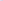 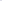 Inwestor będzie rościł o ich usunięcie bezpośrednio do Przejmującego, a nie będzie rościł z tych tytułów do Gwaranta,Przejmujący zobowiązany jest do ich niezwłocznego usunięcia na wezwanie Inwestora na warunkach oraz w terminie określonym w załączniku nr 3.Przejmujący zobowiązany jest do pokrycia wszelkich szkód z tego wynikłych, w okresie obowiązywania gwarancji.§4.Wszelkie zmiany umowy wymagają dla swojej ważności zachowania formy pisemnej.Wszelkie spory wynikłe na tle interpretacji lub wykonania niniejszej umowy strony poddają pod rozstrzygnięcie sądu powszechnego właściwego dla siedziby Inwestora.W sprawach nieuregulowanych niniejszą umową zastosowanie mają przepisy Kodeksu Cywilnego.Niniejsza umowa stanowi dokument gwarancyjny.Umowę sporządzono w trzech jednobrzmiących egzemplarzach, po jednym dla każdej ze stron.Załączniki:Załącznik nr 1: projekt zagospodarowania terenu z naniesioną lokalizacją planowanych prac; Załącznik nr 2: decyzja Inwestora, będąca podstawą realizacji robót przez Przejmującego.Załącznik nr 3: warunki Kontraktu dotyczące udzielonej gwarancji i rękojmi/karta gwarancyjna. ……………………….          ………………………         ……………………………….Przejmujący                               Inwestor                                GwarantLp.Wyszczególnienie robótWskaźniki cenotwórczeWartość /zł/Branża drogowa- Kp:……………….- Kz: ……………….- Z: …………………- r-g: ………………Branża sanitarna - Kp:……………….- Kz: ……………….- Z: …………………- r-g: ………………Branża elektryczna - Kp:……………….- Kz: ……………….- Z: …………………- r-g: ………………Łączna wartość netto:Łączna wartość netto:Łączna wartość netto:VAT 23 %VAT 23 %VAT 23 %Łączna wartość brutto:Łączna wartość brutto:Łączna wartość brutto:Dotyczy:umowy nr ……………… na wykonanie robót budowlanych polegających na ……………………………………………………………………………………Dotyczy:umowy nr ………………………… na wykonanie robót budowlanych polegających na ………………………………………………………………………………………………….